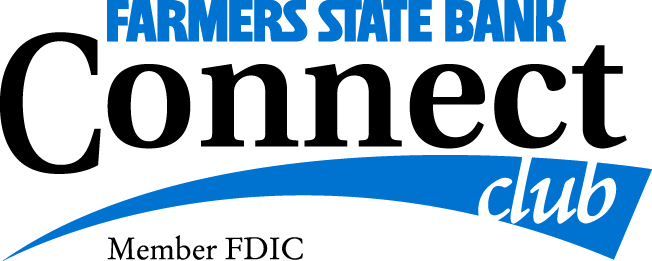 Trip Reservation FormBallard’s Resort Fishing Trip August 24 – 27, 2020Name (1)	__________________________________	Nickname:	________________________________	Address:	_____________________________________________________________________________________	Email:		_____________________________________________________________________________________	Home Phone:	__________________________________	Cell Phone: ___________________________________	Date of Birth:	_____________________________________________________________________________________	Emergency Contact Name: __________________________________	Cell Phone: _____________________________Roommate’s Name: _________________________________________________________________________________Special Requests (dietary, accommodations, wheelchair etc…) ______________________________________________________________________________________________________________________________________________Celebration During the tour: ____________________________________________________________Fishing License:	Have one:  ____________	Purchase one from Ballard’s ($37) _____________Payment Information$200 Deposit per person and form due by:  March 31, 2020$815.00 Final Payment per person due by:  July 1, 2020$885.00 per person if register after March 31, 2020Please mail this form along with your payment to: 	FSB Connect Club - Kathy Leesekamp							1240 8th Ave Marion IA 52302Signature:	____________________________________	Signature:	______________________________Date:		____________________________________	Date:		______________________________Kathy Leesekamp-Connect Club Director (319) 294-2900